Date : 12.04.2024 LA PRIERE, LA PRUNELLE DE NOS YEUX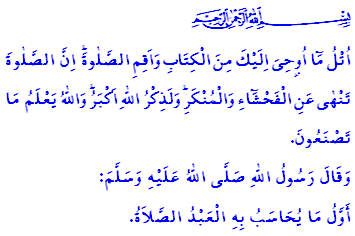 Chers musulmans !Dans le verset que j'ai récité, le Seigneur Tout-Puissant dit : « Récite ce qui t'a été révélé du Livre et accomplis la prière avec assiduité. La prière préserve de la turpitude et du blâmable. Et le rappel d'Allah est certes ce qu'il y a de plus grand. Allah sait ce que vous faites. »Et dans le hadith que j'ai lu, le Prophète (s.a.s) a dit : « Le premier acte pour lequel le serviteur sera interrogé le Jour du Jugement dernier sera la prière. »Chers croyants !La prière est l'un des cinq piliers de notre religion sacrée, l'Islam. Comme l'a dit le Prophète (s.a.s), la prière est le pilier de notre religion, la prunelle de nos yeux. Elle est la joie de nos cœurs et la clé du Paradis. C'est par la prière que nous acquérons la conscience de notre servitude et de notre responsabilité envers Allah (s.w.t.). C'est par la prière que nous atteignons Son agrément, Sa miséricorde et Son pardon infinis. La prière nous libère des angoisses qui oppressent notre âme et nous guide vers le havre de paix et de sérénité. En nous rassemblant épaule contre épaule dans les rangs serrés de la prière, nous consolidons notre unité, notre solidarité et notre fraternité.Précieux musulmans !La prière est l'expression de notre gratitude envers les bienfaits que nous a accordés le Seigneur Tout-Puissant. C'est un acte d'adoration exceptionnel qui nous rappelle que nous sommes en Sa présence et sous Son regard. La prière est la manifestation de notre amour et de notre attachement à Allah (s.w.t). Elle est le signe distinctif de notre condition de musulman et le reflet de notre foi dans la vie quotidienne.Mes chers frères et sœurs !La prière nous éloigne de tout mal et nous inculque de nombreuses valeurs nobles. Les ablutions que nous réalisons avant la prière nous enseignent la nécessité de nous purifier des souillures matérielles et spirituelles. L’orientation vers la Kaaba signifie le fait de laisser derrière nous les préoccupations du monde et de se tenir devant le tribunal de notre Seigneur. En commençant la prière par « Allahou Akbar », nous proclamons notre soumission totale à Allah (s.w.t.) et notre confiance absolue en Lui. La station debout symbolise notre engagement à défendre la vérité et la justice et à nous opposer à l'oppression et aux tyrans. La récitation du Coran nous rappelle que nous devons non seulement le lire, mais aussi appliquer ses préceptes dans tous les aspects de notre vie. L'inclinaison (roukû) nous montre que nous ne devons nous incliner devant personne d'autre qu'Allah (s.w.t.). La prosternation nous fait ressentir la joie de la proximité d’Allah (s.w.t.). Et la salutation finale nous enjoint à cultiver l'amour fraternel et à œuvrer pour la paix et la concorde.Chers musulmans !Accomplir les cinq prières quotidiennes est une obligation pour tout musulman pubère et sain d'esprit, homme ou femme. Un musulman ne peut jamais négliger sa prière sans excuse légitime. Il ne peut pas la différer en se disant « Je la ferai plus tard ». En effet, le Seigneur Tout-Puissant dit dans le Coran :              وَأْمُرْ اَهْلَكَ بِالصَّلٰوةِ وَاصْطَبِرْ عَلَيْهَاۜ   « Ordonne à ta famille la prière, et sois assidu à l'accomplir ». Un musulman est également tenu de faire aimer la prière à sa famille en agissant avec compassion et miséricorde, en ayant recours à des paroles douces et en proposant un visage souriant. Le Prophète (s.a.s) a d'ailleurs dit : « Habituez vos enfants à la prière dès l'âge de sept ans ». Il se rendait lui-même à la porte de sa fille bien-aimée Fatima et disait : « Ô gens de la maison ! Levez-vous pour la prière ! ».Mes chers frères et sœurs !Présentons-nous devant notre Seigneur avec sincérité, dévotion et recueillement. Efforçons-nous d'accomplir nos prières en collectivité. Ne nous privons pas, nous et nos familles, de l'atmosphère spirituelle de nos mosquées. Laissons la prière purifier nos cœurs et nous libérer du fardeau des péchés. Qu'elle soit le pilier qui discipline notre temps et nous guide dans l'organisation de nos journées. Ne nous laissons jamais submerger par les futilités de ce monde éphémère au point de négliger nos prières.Je termine mon sermon par une bonne nouvelle de notre Prophète (s.a.s) : « Quiconque reconnaît que les cinq prières quotidiennes sont un ordre d'Allah et continue à les accomplir avec soin, en s'occupant de ses ablutions, de ses horaires, de ses inclinations et de ses prosternations, entrera au Paradis. »